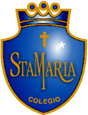 Colegio Santa María de MaipúDepartamento de LenguajeGUIA AUTO APRENDIZAJE N°5LITERATURA E IDENTIDAD IV MEDIONombre:							IV MedioLINK DE LA CLASE: https://youtu.be/_g9laZ0TgVYACTIVIDADA partir de lo visto en la presentación relacionada con los subgéneros del YO, debe realizar una autobiografía en UNA PLANA considerando lo siguiente:Escriba su nombre completoSeñale su fecha de nacimiento, lugar y contextoRelate en qué situación estaban su padres cuando nacióNarre acerca de su familia, hermanos, tíos, etc.Cuente los mejores y peores recuerdos de su infanciaHable sobre la amistad y sus amigos.Revele sus sueños y proyectos de vida. AE: Apreciar la significación e importancia del tema de la identidad en algunos de sus aspectos y manifestaciones literarias.Se les recuerda que ante cualquier problema, duda o consulta puedes escribir al siguiente correo lenguaje.iem.smm@gmail.com, la docente a cargo de contestar los correos enviados, es Constanza Garrido Muñoz.SE LES SOLICITA QUE EN EL ASUNTO DEL CORREO ESPECIFIQUEN EL NOMBRE DEL ALUMNO Y EL CURSO. GRACIAS.“El desarrollo de las guías de autoaprendizaje puedes imprimirlas y archivarlas en una carpeta por asignatura o puedes solo guardarlas digitalmente y responderlas en tu cuaderno (escribiendo sólo las respuestas, debidamente especificadas, N° de guía, fecha y número de respuesta)”